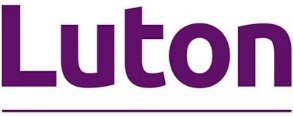 ICO Data Breach Report TemplatePlease send a copy of this completed form and action plan to GDPR@luton.gov.ukNo. QuestionQuestionAnswer1Organisation detailsOrganisation detailsOrganisation details(a)School School (b)Department e.g. staff, admin, safeguarding, governorsDepartment e.g. staff, admin, safeguarding, governors(c)Name of investigating member of staffName of investigating member of staff(d)Email of investigating member of staffEmail of investigating member of staff(e)Telephone contact number of member of staffTelephone contact number of member of staff2Details of the data protection breach Details of the data protection breach Details of the data protection breach (a)Please describe the incident in as much detail as possible.Please describe the incident in as much detail as possible.(b)When did the incident happen?When did the incident happen?(c)How did the incident happen?How did the incident happen?(d) Date reported to Head TeacherDate reported to Head Teacher(e)Date reported to Data Protection OfficerDate reported to Data Protection Officer(f)Reason for any delay in reporting?Reason for any delay in reporting?(g)What measures did the school have in place to prevent an incident of this nature occurring?What measures did the school have in place to prevent an incident of this nature occurring?3Individuals affectedIndividuals affectedIndividuals affected(a)What personal data has been placed at risk? Please specify if any financial or sensitive personal data is involved or has been affected and provide details of the extent.  What personal data has been placed at risk? Please specify if any financial or sensitive personal data is involved or has been affected and provide details of the extent.  (b)How many individuals have been affected? How many individuals have been affected? Are the individuals affected a vulnerable group. If yes please describeAre the individuals affected a vulnerable group. If yes please describe(c)Are the affected individuals aware that the incident has occurred?  If no, do you plan to make them aware and if not, why not?Are the affected individuals aware that the incident has occurred?  If no, do you plan to make them aware and if not, why not?(e) What are the potential consequences and adverse effects on those individuals?What are the potential consequences and adverse effects on those individuals?(f)Have any affected individuals complained to the school about the incident? If so, who and how many?Have any affected individuals complained to the school about the incident? If so, who and how many?4ContainmentContainmentContainment(a)What have you done to recover the data, please provide details of how and when this occurred?What have you done to recover the data, please provide details of how and when this occurred?(b)What action have you taken to ensure that there are no further leaks of data?What action have you taken to ensure that there are no further leaks of data?(c)What steps have you taken to prevent a recurrence of this incident?  What steps have you taken to prevent a recurrence of this incident?  5Training and guidance Training and guidance Training and guidance (a)List the staff members involved in this breach. If it is more than one member of staff list by team or pupils?List the staff members involved in this breach. If it is more than one member of staff list by team or pupils?(b)Has everyone involved in this breach completed the online DPA training in the past 12 months.  If yes, state when.  If no, state whyHas everyone involved in this breach completed the online DPA training in the past 12 months.  If yes, state when.  If no, state why(c)What other relevant training/briefings have staff had on data protection/managing data breaches? Please specify datesWhat other relevant training/briefings have staff had on data protection/managing data breaches? Please specify dates6Miscellaneous Miscellaneous Miscellaneous (a)Has there been any media coverage of the incident? If so, please provide details of this.Has there been any media coverage of the incident? If so, please provide details of this.7Follow up Follow up Follow up (a)What lessons have been learnt from this breach? (b)Have all follow up actions been put into place? Please describe action and date. 